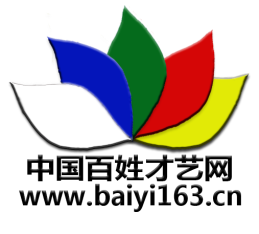 百姓才艺网诚聘事业伙伴根据百姓才艺网新时期发展需要，诚聘以下人才合作发展，打造中国第一大艺术人才网络平台，为实施双百计划的完成而制定。辽宁鞍山是百姓才艺网起步发源地，是鞍山市文明网站，百姓才艺/彰显魅力,本计划面向全国。诚邀以下人员：1、少儿新星频道、文学频道、百姓明星、人物专访频道主编；2、娘子军连队队长；3、新媒体图文采编2人；录像、摄影各2人；4、广告部总经理1名；5、《百姓才艺网》杂志执行主编1人；6、分站建设部长1人；7、会员部长1人；8、商城运营部总经理1人；9、百姓才艺网党务办公室主任1人；百姓才艺网鞍山站：鞍山市新兴盛仕花鸟鱼市场4楼0412-2526163  2569163  17710468163微信13284205026 13065448107百姓才藝網編委會
                    二0一九年十月二十日